EDITAL PROFLETRAS/PROP UESPI Nº 11/2023, DE 09 DE JUNHO DE 2023EDITAL RELATIVO AO CREDENCIAMENTO DE DOCENTES PERMANENTES DO CURSO DE MESTRADO PROFISSIONAL (PROFLETRAS) DA UESPIA Coordenação do Programa de Mestrado Profissional em Letras em Rede Nacional (PROFLETRAS) e a Pró-Reitoria de Pesquisa e Pós-Graduação – PROP da Universidade Estadual do Piauí (UESPI), no uso de suas atribuições institucionais, torna pública a disponibilidade de vagas para credenciamento de docentes permanentes para atuar no Programa.O PROFLETRAS é um programa de pós-graduação stricto sensu em Letras reconhecido pela Coordenação de Aperfeiçoamento de Pessoal de Nível Superior (CAPES) do Ministério da Educação. A UESPI é uma das instituições credenciadas pelo Programa, coordenado pela Universidade Federal do Rio Grande do Norte (UFRN).1) DAS DISPOSIÇÕES PRELIMINARESO credenciamento de docentes objetiva vincular professores efetivos da UESPI para atuar como docentes permanentes do PROFLETRAS/ Unidade UESPI.2) DAS VAGASSão ofertadas 03 (três) vagas na área de concentração “Linguagem e letramentos”, sendo 02 (duas) vagas na linha de atuação “Estudos da Linguagem e Práticas Sociais” e 01 (uma) vaga na linha de atuação “Estudos Literários”.  3) DA SOLICITAÇÃO DE CREDENCIAMENTO3.1 A inscrição no seletivo de credenciamento deverá ser realizada no período de 20/06 a 20/07 de 2023.4.2 Para se candidatar ao credenciamento, o candidato deve enviar a ficha de inscrição e toda a documentação exigida no item 5 deste edital para a Coordenação do Mestrado Profissional em Letras, pelo e-mail profletras@prop.uespi.br. 4) DAS INSCRIÇÕES4.1 São considerados elegíveis, para credenciamento, os candidatos que, ao se inscreverem, comprovarem os seguintes requisitos e condições:a) Comprovar, com diploma, graduação em Letras com habilitação em Língua Portuguesa;Comprovar ser docente do quadro permanente da UESPI, em regime de dedicação exclusiva (DE) ou de 40 horas;Comprovar, com diploma, a obtenção do título de doutor há pelo menos 01 (um) ano na área de concorrência e linhas de atuação contidas na Proposta e no Regimento do Programa. (ver especificação no Item 2 deste edital);Comprovar experiência docente em cursos de formação continuadas voltados para professores da Educação Básica;Comprovar orientação de PIBIC concluída nos últimos 3 anos;Comprovar produção científica e/ou técnica coerente com a proposta do Programa; Não atuar como docente credenciado permanente em mais de um programa de pós-graduação stricto sensu. 4.2 Documentação exigida: Ficha de inscrição (Anexo 1)Requerimento do professor interessado em se credenciar dirigido ao presidente do Conselho Gestor do PROFLETRAS. (Anexo);Cópia do último contracheque;Diploma do curso de Graduação em Letras – habilitação em Língua Portuguesa;e) Diploma do curso de Doutorado;d) Comprovante de experiência docente em cursos de formação continuada voltados para professores da Educação Básica;e) Projeto de pesquisa com vigência de 3 (três) anos no formato exigido pela PROP/UESPI vinculado à linha de atuação do Programa à qual o candidato pretende se vincular.ATENÇÃO:O formato de projeto da PROP pode ser acessado no endereço http://sistemas2.uespi.br/sigprop/index.php. (o projeto deve conter até o item 6).O tema do projeto deve contemplar tópicos referentes à matriz curricular do Profletras, de acordo com o seguinte:Estudos da Linguagem e Práticas Sociais: Estudos da língua, do texto, do discurso, dos letramentos e suas implicações para a formação na educação básica. Usos da linguagem em contextos distintos de interação social. Abordagens teóricas sobre a linguagem na prática pedagógica. Investigações sobre o campo aplicado do ensino de língua materna.Estudos Literários: Discussões epistemológicas em torno do ensino da literatura, voltadas à formação do professor do Ensino Básico. Formação do leitor literário. Abordagem, na escola, da variedade da produção literária, incluindo desde os textos clássicos nacionais e mundiais às expressões de matriz africana e indígena brasileira. Mediação do professor para a experiência estética do ler e do escrever o texto literário.f) Tabela de pontuação devidamente preenchida. (Anexo 3);g) Curriculum atualizado gerado pela Plataforma Lattes do CNPq, com registro da produção intelectual apenas dos últimos 03 (três) anos, de acordo com todos os itens da tabela de pontuação (Anexo 3).h) Documentos comprobatórios da produção intelectual constantes no curriculum lattes  apenas dos últimos 03 (três) anos, de acordo com todos os itens da tabela de pontuação (Anexo 3).4.3 Todos os documentos descritos no item 4.2 devem ser enviados em arquivo único, formato PDF, legíveis e com boa visibilidade, para o e-mail profletras@prop.uespi.br.4.4A Comissão de Credenciamento não se responsabilizará por solicitações de inscrições realizadas fora do prazo e/ou por aquelas não efetuadas por falhas de comunicação ou   por outros fatores de ordem técnica que impossibilitem a conferência dos dados nas datas previstas neste edital.4.5 O candidato que não apresentar toda a documentação exigida, em PDF, arquivo único, legível e com boa visibilidade não terá a sua documentação analisada, sendo automaticamente eliminado do pleito.5) DA AVALIAÇÃO DA PROPOSTA5.1 Para a avaliação e deliberação da solicitação de credenciamento como professor permanente, será examinada e considerada a documentação descrita no item 4.2.5.2 O projeto será avaliado aplicando-se os critérios indicados no quadro de avaliação (Anexo 4).5.3 Os candidatos serão classificados, de acordo com a pontuação obtida no projeto e nos escores da tabela de pontuação (Anexo 3), por ordem de maior pontuação.5.4 A Comissão de Credenciamento e o Colegiado do curso levarão em consideração também os seguintes requisitos mínimos:a) A proporção máxima de docentes que participam de dois programas de pós-graduação strictu sensu na mesma instituição deve ser de 40%;b) Pelo menos 70% dos docentes do núcleo permanente devem ter dedicação exclusiva na instituição.5.5 A deliberação será baseada em parecer da Comissão de Credenciamento (docentes permanentes do programa) designada pelo Colegiado do Curso. Após parecer da Comissão, o pedido de credenciamento será submetido à aprovação do Colegiado do PROFLETRAS/UESPIDO CREDENCIAMENTOPara efetivação do credenciamento do docente, é necessário, após aprovação do Colegiado, que a solicitação seja homologada pelo Conselho Gestor do PROFLETRAS (Conselho formado por um coordenador de cada região do Brasil). Somente após a homologação do Conselho Gestor é que o docente poderá ser credenciado ao Programa.Os docentes selecionados deverão assinar o termo de compromisso, aceitando as condições de vinculação ao Programa (Anexo 6).DOS RESULTADOS   Os resultados serão publicados na página da UESPI –http://www.uespi.br/site/.DO CRONOGRAMADOS RECURSOS Todos os recursos (contra o edital e demais etapas) deverão ser encaminhados à Coordenação do PROFLETRAS, via formulário (Anexo 4), enviado para o e-mail profletras@prop.uespi.br.DAS DISPOSIÇÕES GERAISCasos omissos serão resolvidos pela Coordenação Local do PROFLETRAS, pela Pró Reitoria de Pesquisa e Pós-Graduação (PROP) da UESPI e, em última instância, pelo Conselho Gestor do PROFLETRAS.                                                  Teresina-PI, 09 unho de 2023.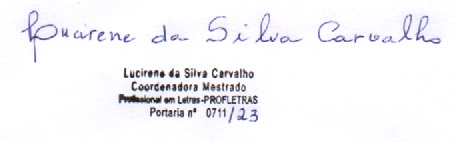 Prof. Dr. Rauirys Alencar Pró-Reitora de Pesquisa e Pós-Graduação – PROP/UESPIPortaria Nº0163/201ANEXO 1FICHA DE INSCRIÇÃO1. DADOS PESSOAISNome completo:RG:                                         CPF:                                       Matrícula UESPI:Endereço:CEP:                                              Cidade:                              UF:Celular:E-mail:2. DADOS ACADÊMICOSDoutorado em: Ano de conclusão do Doutorado:IES:Mestrado em:Ano de conclusão do Mestrado:IES:Graduação em:Ano de conclusão da Graduação:IES:3. DADOS PROFISSIONAISCampus de vinculação (UESPI):                                                         Município:4. VINCULAÇÃO A OUTRO PROGRAMA DE PÓS-GRADUAÇÃO STRICTU SENSO     (   ) Sim – Identificar:     (   ) Não.ANEXO 2REQUERIMENTO DE CREDENCIAMENTO EM QUADRO DOCENTEA(o) presidente do Conselho Gestor do PROFLETRAS Excelentíssimo(a)Sr(a). Presidente,Eu, ........, CPF ....,linkdocurrículoLattes ... ,	lotado(a)naCoordenação de ...,naIES..., de acordo com as “Normas para credenciamento de docentes”, constantes do regimento deste Programa, solicito meu credenciamento no corpo docente comvínculo docente permanente do Programa de Pós-Graduação em Letras em Rede Nacional – PROFLETRAS.Nesses termos, Peço Deferimento.Local,	/	/	                                                                  (Assinatura)Nome do Professor (sem abreviatura)CPFVisto do(a) Coordenador(a) do PROFLETRAS	/	/	ANEXO 3TABELA DE PONTUAÇÃOProdução Científica do Pesquisador (Somente dos últimos 3 anos)LegendaNão acumulativo com omestrado.Somentetrabalhospublicados limitadoaosúltimos3 anoscomnúmerodevolumeedaspáginasouD.O.I.; 3.Somente trabalhos com número de volume e daspáginas;Trabalhos publicados em eventos com ISBN, exceto para os professores da área de ciênciasagrárias.Projetos de fomento Externo, financiado por Instituição privada ou pública para fins exclusivos de PESQUISA, limitado aos últimos 3 anos; Limitado a 10unidades;Limitado aos últimos 3anos;Pontuação por ano de atividade. Limitado aos últimos 3anos.NOTA1: A classificação de periódicos no WEBQUALIS deverá ser na grande área/CAPES selecionada pelo(a) docente-orientador(a) no Formulário de Inscrição.NOTA2: Serão contabilizados artigos aceitos para publicação com comprovação de aceite. Os trabalhos “submetidos” não serão pontuados.NOTA 3: Deverão ser enviados os créditos dos periódicos com as indicações do qualise as duas primeiras páginas do artigo. Para os livros autorais e/ou organizados pelo candidato, deverão ser enviados capa, ficha catalográfica contendo o conselho editorial, apresentação do livro esumário. Para os capítulos de livros, deverão ser encaminhados a capa, a ficha catalográfica, contendo o conselho editorial, a apresentação do livro, o sumário e as duas primeiras páginas do capítulo.ANEXO 4  CRITÉRIOS DE AVALIAÇÃO DO PROJETOANEXO 5FORMULÁRIO PARA INTERPOSIÇÃO DE RECURSOEu ________________________________________, docente efetivo da UESPI, matrícula ___________ RG nº_________, CPF nº ____________________, venho por meio deste, interpor recurso referente ao Edital PROFLETRAS nº 01/2021, de credenciamento de docentes, pelo(s) seguinte(s) motivo(s): ___________________________________________________________________________________________________________________________________________________________________________________________________________________________ Para fundamentar essa contestação, encaminho anexos os seguintes documentos:(Anexar os documentos de fundamentação a este formulário, em arquivo único, formato PDF. Não serão aceitos documentos exigidos no ato da inscrição do candidato) Local, data.                                                                 AssinaturaANEXO 6(A ser preenchido e enviado apenas pelos docentes selecionados)TERMO DE COMPROMISSO – ADESÃO AO PROFLETRASEu, ______________________________________________________________________, CPF__________________________________, Professor(a) lotado(a) no Departamento _________________________, na IES________________________________________, comprometo-me a ministrar a(s) disciplina(s) ______________________________________________________, na Unidade Local de PROFLETRAS ________________________________________. Ademais, comprometo-me a orientar alunos, participar de atividades inerentes ao PROFLETRAS e produzir trabalhos acadêmicos-científicos na forma de artigos, capítulos de livros, entre outros produtos relevantes para a área de Letras e Linguística/Mestrado Profissional. Local, _____/_____/_____________________________Nome do Professor / CPF	/	/	__________________VISTO do(a) Coordenador(a) LANÇAMENTO DO EDITAL09/06/2023PRAZO PARA RECURSO CONTRA O EDITAL14 e 16/06/2023RESULTADO DO(S) RECURSO(S) CONTRA O EDITALAté 19/06/2023INSCRIÇÕES20/06/2023 a 20/07/2023ANÁLISE DA DOCUMENTAÇÃO22/07/2023 a 03/08/2023RESULTADO DA ANÁLISE PROPOSTA04/08/2023PRAZO PARA RECURSO DA ANÁLISE DA PROPOSTAAté 07/08/2023RESULTADO DOS RECURSOS DA ANÁLISE DA PROPOSTAAté 10/08/2023RESULTADO PRELIMINAR17/08/2023RESULTADO FINALConforme a aprovação do Conselho Gestor, conforme o item 6.1 do edital.DiscriminaçãoEscore por itemQuantidadeEscore final(Escore por item) x (Quantidade) = Escore FinalEscore por itemQuantidadeEscore final1Doutorado302Mestrado153Bolsista de Produtividade em Pesquisa do CNPq104Estágio de pós-doutorado concluído555.1 Artigos publicados em periódicos científicos indexados 25.1 Artigos publicados em periódicos científicos indexados 25.1 Artigos publicados em periódicos científicos indexados 25.1 Artigos publicados em periódicos científicos indexados 25Qualis A1205Qualis A2165Qualis B1125Qualis B2855.2 - Atividades de consultoria /revisão em periódicos científicos indexados (B)5.2 - Atividades de consultoria /revisão em periódicos científicos indexados (B)5.2 - Atividades de consultoria /revisão em periódicos científicos indexados (B)5.2 - Atividades de consultoria /revisão em periódicos científicos indexados (B)5Qualis A155Qualis A255Qualis B145Qualis B2455.3 - Parecerista ad hoc (apenas de agência de fomento8).56Patente registrada206Patente depositada107Software registrado208Autor/co-autor/organizador de livros publicados com ISBNAutor/co-autor/organizador de livros publicados com ISBNAutor/co-autor/organizador de livros publicados com ISBNAutor/co-autor/organizador de livros publicados com ISBN88.1 – Livro publicado por editora com conselho editorial2088.2 – Organizador de livro lançado por editora com conselho editorial1088.3 – Capítulo de livro publicado por editora com conselho editorial69Projeto de pesquisa com financiamento externo5Projeto de pesquisa com financiamento externo5Projeto de pesquisa com financiamento externo5Projeto de pesquisa com financiamento externo599.1 – Como coordenador, com projeto concluído1099.2 – Como colaborador, com projeto concluído599.3 – Como coordenador, com projeto em andamento599.4 – Como colaborador, com projeto em andamento310Projeto de pesquisa cadastrados na PROP, sem financiamento (concluído)7Projeto de pesquisa cadastrados na PROP, sem financiamento (concluído)7Projeto de pesquisa cadastrados na PROP, sem financiamento (concluído)7Projeto de pesquisa cadastrados na PROP, sem financiamento (concluído)71010.1 –Como coordenador31010.2 – Como colaborador111Orientação / Co-orientação (concluídas)Orientação / Co-orientação (concluídas)Orientação / Co-orientação (concluídas)Orientação / Co-orientação (concluídas)1111.1 – Orientação de doutorado121111.2 –Orientação de mestrado81111.3 – Orientação de iniciação científica41111.4 – Orientação de TCC de graduação621111.5 – Orientação de iniciação científica júnior60,51111.6 – Orientação de monografia de especialização621111.7 –Co-orientação de doutorado71111.8 –Co-orientação de mestrado51111.9 – Supervisão de estágio pós-doutoral ou coordenação de DCR412Participação em bancas de defesaParticipação em bancas de defesaParticipação em bancas de defesaParticipação em bancas de defesa1212.1 – Doutorado661212.2 – Qualificação de doutorado631212.3 – Mestrado641212. 4 – Qualificação de mestrado621212.5 – TCC de Graduação611212.6 – Monografia de Especialização61TOTAL:TOTAL:TOTAL:TOTAL:Aspectos avaliadosInconsistentePouco consistenteRegularBomExcelenteAspectos avaliados0,20,40,60,81,0Consonância com a linha de atuaçãoContextualização e justificativaCoerência entre objetivo geral e problema de pesquisaCorrelação entre objetivos específicos e objetivo geralCoerência entre os objetivos, a metodologia e os resultados pretendidosAtualização e relevância das referências bibliográficas